КАРАТУЗСКИЙ  РАЙОННЫЙ  СОВЕТ ДЕПУТАТОВ  ПЯТОГО  СОЗЫВАСОВМЕСТНОЕ ЗАСЕДАНИЕ ПОСТОЯННЫХ ДЕПУТАТСКИХ КОМИССИЙ13 февраля состоялось очередное  совместное заседание  постоянных депутатских комиссий по сельскому хозяйству и предпринимательству, по социальным вопросам, по экономике и финансам,   по  законности и охране общественного порядка с повесткой дня:1.	Муниципальный час. Докладчик: Уварова Галина Михайловна, глава Нижнекужебарского сельсовета;2.	О качественном обеспечении населенных пунктов Каратузского района электроэнергией. Докладчики:  Овчинников Андрей Анатольевич, начальник РЭС;.3.О проекте решения Каратузского районного Совета депутатов  «О внесении изменений и дополнений в решение Каратузского районного Совета  депутатов от 17.12.2019 №30-253 «О районном бюджете на 2020 год и плановый период 2021-2022 годов». Докладчик: Бектяшкина А.В., начальник бюджетного отдела финансового управления администрации района;4.Отчет Главы муниципального образования «Каратузский район» о результатах деятельности за 2019 год;5. О выполнении плана  работы контрольно-счетного органа Каратузского района за 2019 год. Докладчик: Зотова Любовь Ивановна, председатель контрольно-счетного органа Каратузского района;6.  О выполнении плана  работы  Каратузского районного Совета депутатов за 2019 год. Докладчик:  Фатюшина Мария Александровна, заместитель председателя районного Совета депутатов;7. Об исполнении  принятых районным Советом депутатов решений. Докладчик:  Фатюшина Мария Александровна, заместитель председателя районного Совета депутатов;8. О проекте решения Каратузского районного Совета депутатов «Об утверждении положения о публичных слушаниях в Каратузском районе». Докладчик:  Фатюшина Мария Александровна, заместитель председателя районного Совета депутатов;9. «О внесении дополнений в Правила землепользования и застройки Каратузского, Амыльского, Нижнекужебарского, Верхнекужебарского, Моторского, Лебедевского, Таскинского, Таятского, Нижнекурятского, Уджейского, Сагайского, Черемушинского, Старокопского, Качульского сельсоветов, утвержденных решением Каратузского районного Совета депутатов от 21.12.2017 №18-148 «О внесении изменений в Правила землепользования и застройки сельсоветов Муниципального образования «Каратузский район». Докладчик: Назарова Оксана Анатольевна, начальник земельных и имущественных отношений администрации района.  Повестка дня была  рассмотрена в полном объеме. Информацию главы села Уваровой Г.М., о работе Нижнекужебрского сельсовета и Овчинникова А.А., начальника РЭС., о качественном обеспечении населенных пунктов Каратузского района электроэнергией депутаты после обсуждения  приняли  к сведению. Проекты решений по семи вопросам   были  рекомендованы  на  рассмотрение очередной сессии.  ОЧЕРЕДНАЯ СЕССИЯ 20 февраля прошла очередная тридцать первая сессия Каратузского районного Совета депутатов  пятого созыва. На сессии  состоялся   отчет главы района Тюнина К.А.  о  результатах деятельности  МО «Каратузский район» за 2019 год.  Актовый зал, в котором  проводилась сессия,  был переполнен. Среди собравшихся –  заместители главы района,  главы сельсоветов, руководители предприятий и учреждений, представители общественности, жители  района.Итоги ушедшего года рассматривались в свете выполнения тех задач, которые были озвучены Президентом РФ в Послании к Федеральному Собранию и губернатором  Красноярского края.Доклад  главы района  отличался лаконичностью, глубоким анализом, содержательностью, конкретностью и открытостью. В докладе были охвачены все сферы жизнедеятельности района.  Важно отметить -  у нас все же есть четкие положительные сдвиги. И самые главные из них – это экономическая и финансовая стабильность района, улучшение ситуации в сфере жилищно-коммунального хозяйства, повышение уровня гражданской активности, активное участие в  региональных программах, направленных на улучшение качества жизни людей, укрепление сфер культуры, образования, спорта. Налажена обратная  связь местной власти с населением, уменьшаются  очереди в детские сады, возвращение добрых традиций и проведение множества значимых событий, – посвященных  95- летию нашего  района и  многих других, налаживание тесного и плодотворного сотрудничества с региональным центром. Без сомнения, это значимые показатели совместной работы администрации района с региональной властью, депутатами, неравнодушными жителями. Конечно, были озвучены и проблемы, и их немало. Намечены основные пути их решения и приоритеты  в 2020 году.Озвучивая проект решения РСД   «О выполнении плана работы контрольно-счетного органа Каратузского района за 2019 год» председатель контрольно-счетного органа  Зотова Л.И. призвала к усилению  финансовой дисциплины, повышению ответственности за эффективным использованием бюджетных средств.Делая доклад о  выполнении плана работы Каратузского районного Совета депутатов за 2019 год  Фатюшина М.А., заместитель председателя районного Совета депутатов констатировала – план выполнен в полном объеме. Важным нормативным документом для жителей района является   принятие   решение Каратузского районного Совета депутатов «Об утверждении положения о публичных слушаниях в Каратузском районе»Слово для доклада по вопросу: О проекте решения Каратузского районного Совета депутатов «О внесении изменений и дополнений в решение Каратузского районного Совета депутатов от 17.12.2019 №30-253 «О районном бюджете на 2020 год и плановый период 2021-2022 годов» было предоставлено Мигла Е.С., заместителю главы района  по финансам, экономике, руководителю финансового управления. Проект решения по рассматриваемому вопросу был  предоставлен  каждому депутату.  В связи с тем,  что  проект был  предварительно обсужден   на совместном заседании  депутатских комиссий и рекомендован на рассмотрение сессии районного Совета   вопросов к докладчику не поступило и решение было принято.Слово для доклада по  не менее важному   вопросу для жителей района: О внесении дополнений в Правила землепользования и застройки Каратузского, Амыльского, Нижнекужебарского, Верхнекужебарского, Моторского, Лебедевского, Таскинского, Таятского, Нижнекурятского, Уджейского, Сагайского, Черемушинского, Старокопского, Качульского сельсоветов, утвержденных решением Каратузского районного совета депутатов от 21.12.2017 №18-148 «О  внесении   изменений   в    Правила  землепользования и  застройки  сельсоветов Муниципального образования «Каратузский район» было предоставлено Назаровой О.А., начальнику  земельных и имущественных отношений администрации района.   Выслушав докладчика,  было принято  положительное  решение по рассматриваемому вопросу. ВЫЕЗДНОЕ ЗАСЕДАНИЕ КОМИТЕТА26 ФЕВРАЛЯ  ПОД РУКОВОДСТВОМ  ПОПОВА  СЕРГЕЯ АЛЕКСАНДРОВИЧА, ПЕРВОГО ЗАМЕСТИТЕЛЯ ПРЕДСЕДАТЕЛЯ ЗАКОНОДАТЕЛЬНОГО СОБРАНИЯ КРАЯ ПРОШЛО  СОВМЕСТНОЕ ЗАСЕДАНИЕ КОМИТЕТА ПО ГОСУДАРСТВЕННОМУ УСТРОЙСТВУ, ЗАКОНОДАТЕЛЬСТВУ И МЕСТНОМУ САМОУПРАВЛЕНИЮ ЗАКОНОДАТЕЛЬНОГО СОБРАНИЯ КРАЯ И СЕКЦИИ КООРДИНАЦИОННОГО СОВЕТА ПО ВОПРОСАМ МЕСТНОГО САМОУПРАВЛЕНИЯ НА ТЕРРИТОРИИ СЕВЕРО-ЕНИСЕЙСКОГО РАЙОНА.  В РАБОТЕ  ЗАСЕДАНИЯ  ПРИНЯЛА УЧАСТИЕ ПРЕДСЕДАТЕЛЬ РСД  КУЛАКОВА Г.И. 	ДЕЛЕГАЦИЯ СОСТОЯЛА ИЗ 30 ЧЕЛОВЕК. ЭТО ДЕПУТАТЫ ЗАКОНОДАТЕЛЬНОГО СОБРАНИЯ КРАЯ, ВО ГЛАВЕ С ПЕРВЫМ ЗАМЕСТИТЕЛЕМ ПРЕДСЕДАТЕЛЯ ЗС, ПРЕДСЕДАТЕЛИ РАЙОННЫХ СОВЕТОВ ИЗ ТРЕХ ТЕРРИТОРИЙ, 5 ГЛАВ РАЙОНОВ, ПРЕДСЕДАТЕЛИ СЕЛЬСКИХ СОВЕТО ГОСТИ РАЙОНА  ПОЗНАКОМИЛИСЬ С  ОПЫТОМ РАБОТЫ ЕДИНОГО МУНИЦИПАЛЬНОГО ОБРАЗОВАНИЯ СЕВЕРО-ЕНИСЕЙСКИЙ РАЙОН И РАБОТЫ ТОСОВ.ПРОГРАММА ДЛЯ УЧАСТНИКОВ  БЫЛА ОЧЕНЬ НАСЫЩЕННОЙ. ЭТО ПОСЕЩЕНИЕ ОБЪЕКТОВ СОЦИАЛЬНОЙ СФЕРЫ, СРЕДИ КОТОРЫХ ДЕТСКИЙ САД, СПОРТИВНЫЕ ОБЪЕКТЫ, БИБЛИОТЕКА, МУЗЕЙ ИСТОРИИ ЗОЛОТОДОБЫЧИ, КОТЕЛЬНАЯ, СРЕДНЯЯ ШКОЛА. А ТАКЖЕ ИЗУЧЕНИЕ НА МЕСТЕ ОРГАНИЗАЦИИ ТОСОВ В ПОСЁЛКАХ РАЙОНА, ЗНАКОМСТВО С ЛИДЕРОМ РОССИЙСКОЙ ЗОЛОТОДОБЫЧИ АО «ПОЛЮС КРАСНОЯРСК».УВИДЕННОЕ ПРОИЗВЕЛО ПРИЯТНОЕ ВПЕЧАТЛЕНИЕ. У КАЖДОГО БЫЛА ВОЗМОЖНОСТЬ  ЗАДАТЬ  ВОПРОСЫ ЖИТЕЛЯМ, СДЕЛАТЬ ФОТОГРАФИИ, ДАТЬ ИНТЕРВЬЮ МЕСТНОЙ ПРЕССЕ.  ГОСТИ ИНТЕРЕСОВАЛИСЬ СОЗДАНИЕМ  ЭФФЕКТИВНОЙ МОДЕЛИ УПРАВЛЕНИЯ ЕДИНОГО МУНИЦИПАЛЬНОГО ОБРАЗОВАНИЯ. ВСЕМ ГОСТЯМ  БЫЛ ИНТЕРЕСЕН ОПЫТ СОЗДАНИЯ И РАБОТЫ  ТОСОВ РАЙОНА, КОТОРЫЙ ЗАНИМАЕТ УЖЕ 2 ГОДА ЛИДИРУЮЩИЕ ПОЗИЦИИ В КРАЕ В ВОПРОСЕ САМОУПРАВЛЕНИЯ.ВСЕГО В РАБОТЕ КООРДИНАЦИОННОГО СОВЕТА ПРИНЯЛИ УЧАСТИЕ ОКОЛО 70 ЧЕЛОВЕК. ОПЫТ РАЙОНА, БЕЗУСЛОВНО, БУДЕТ ПОЛЕЗЕН  ВСЕМ ТЕРРИТОРИЯМ КРАСНОЯРСКОГО КРАЯ. 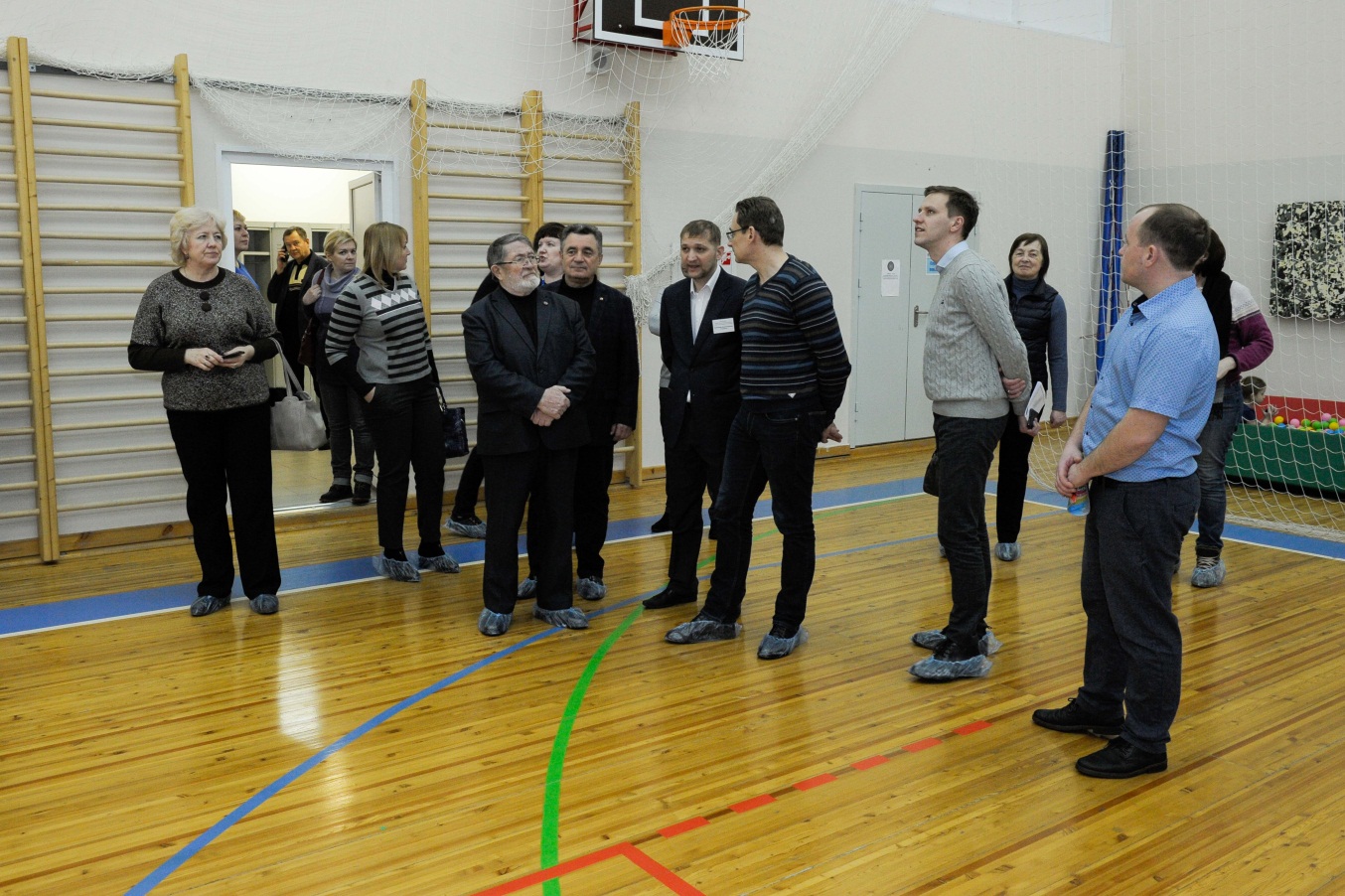 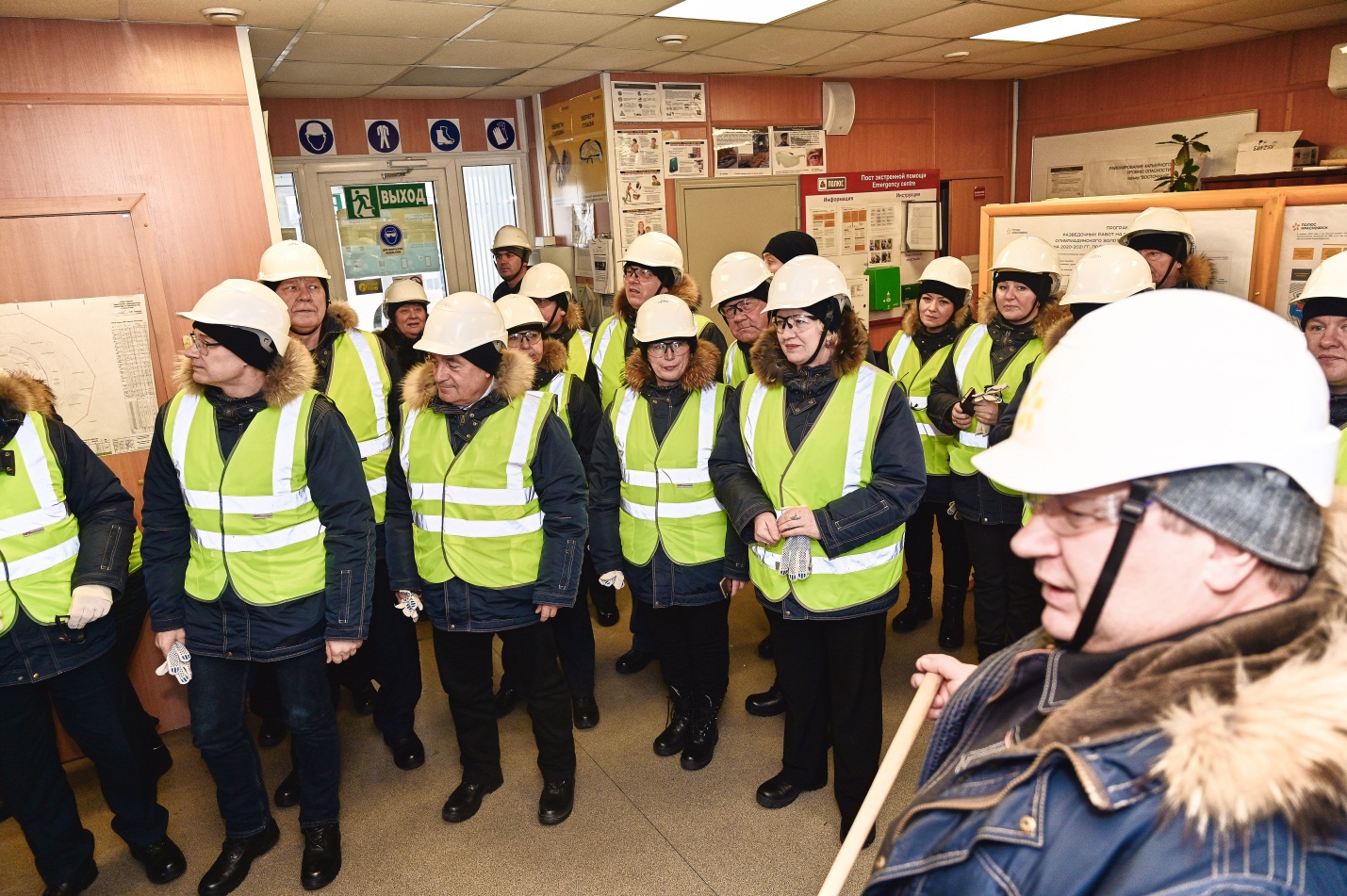 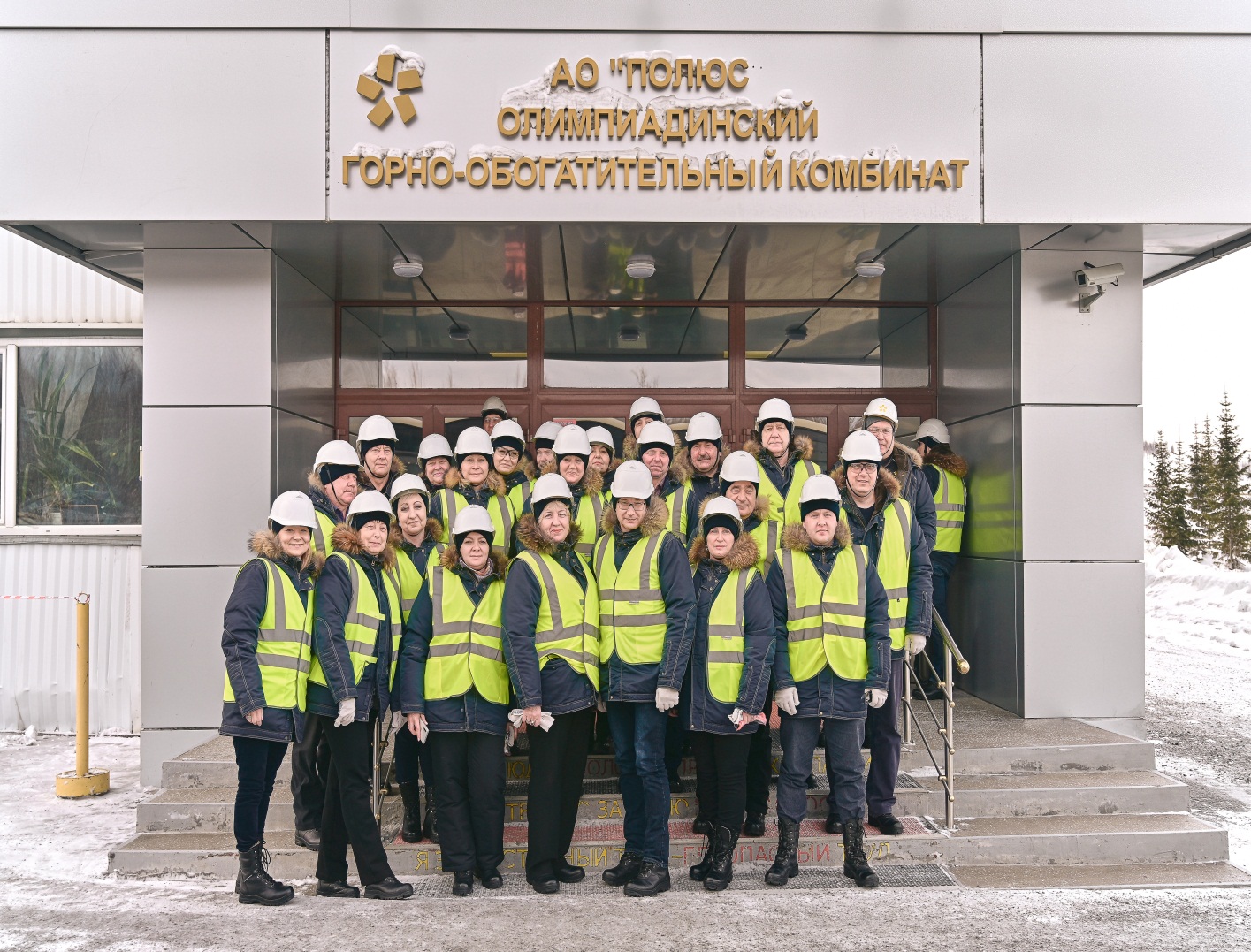 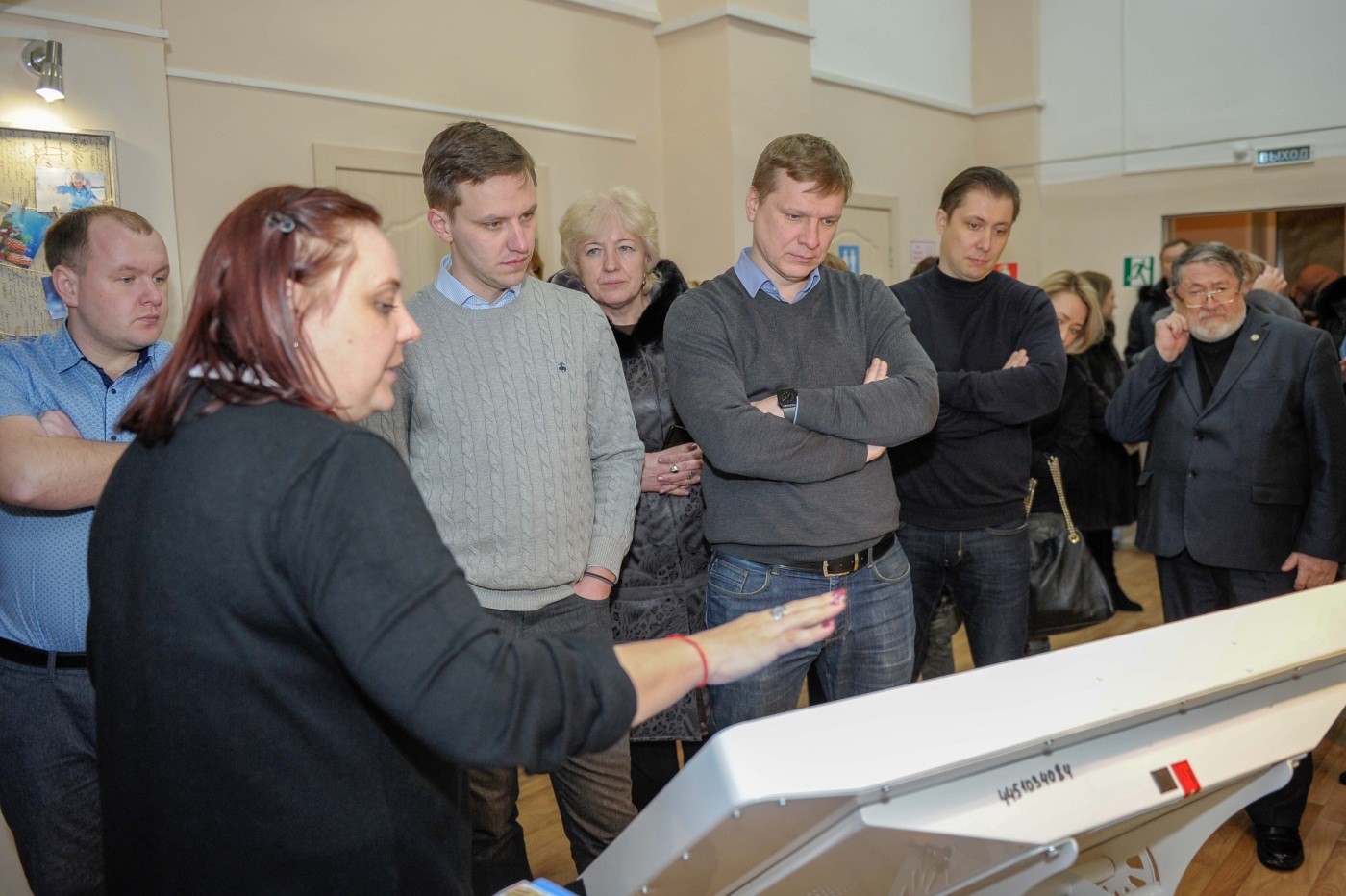 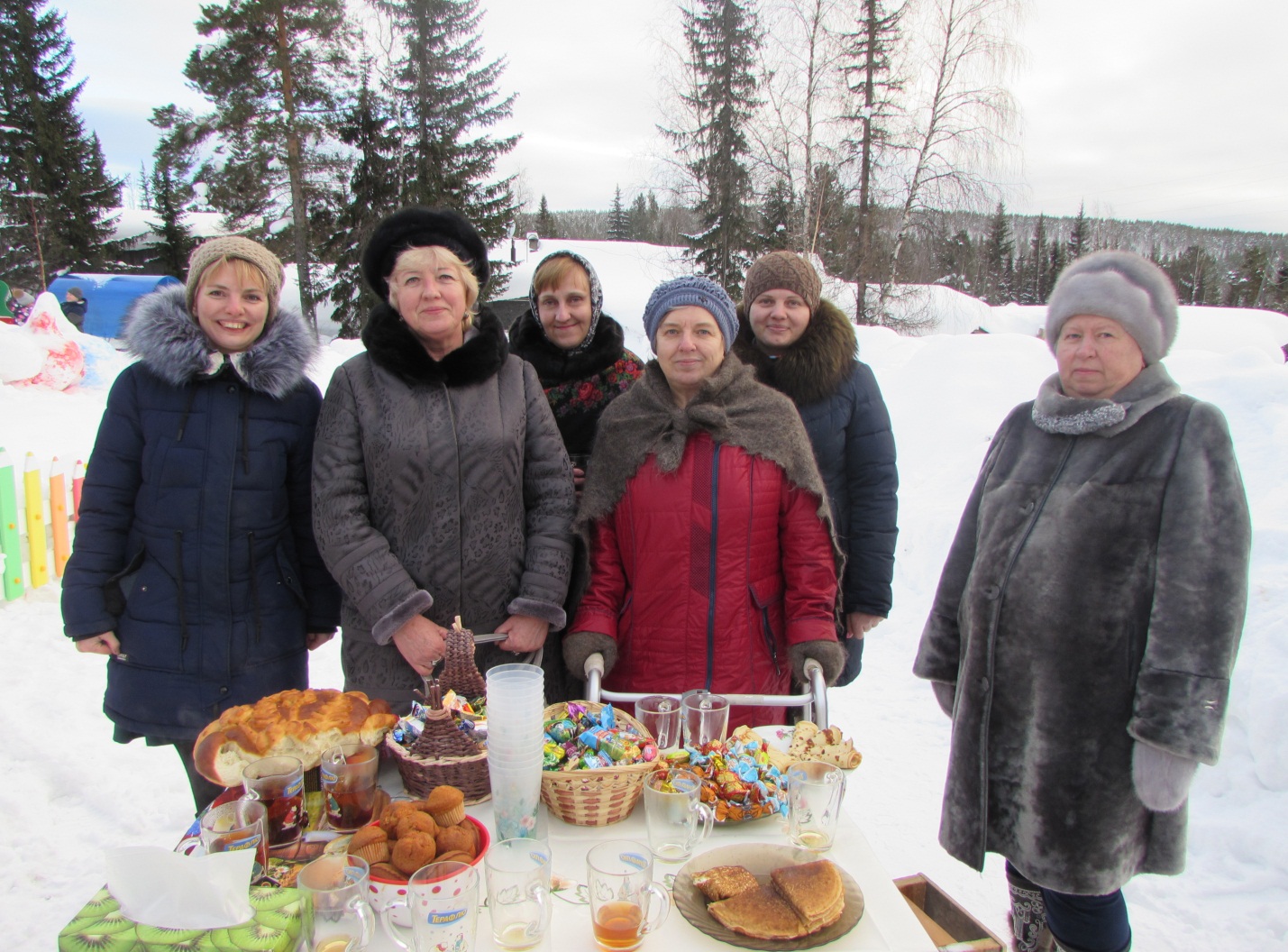 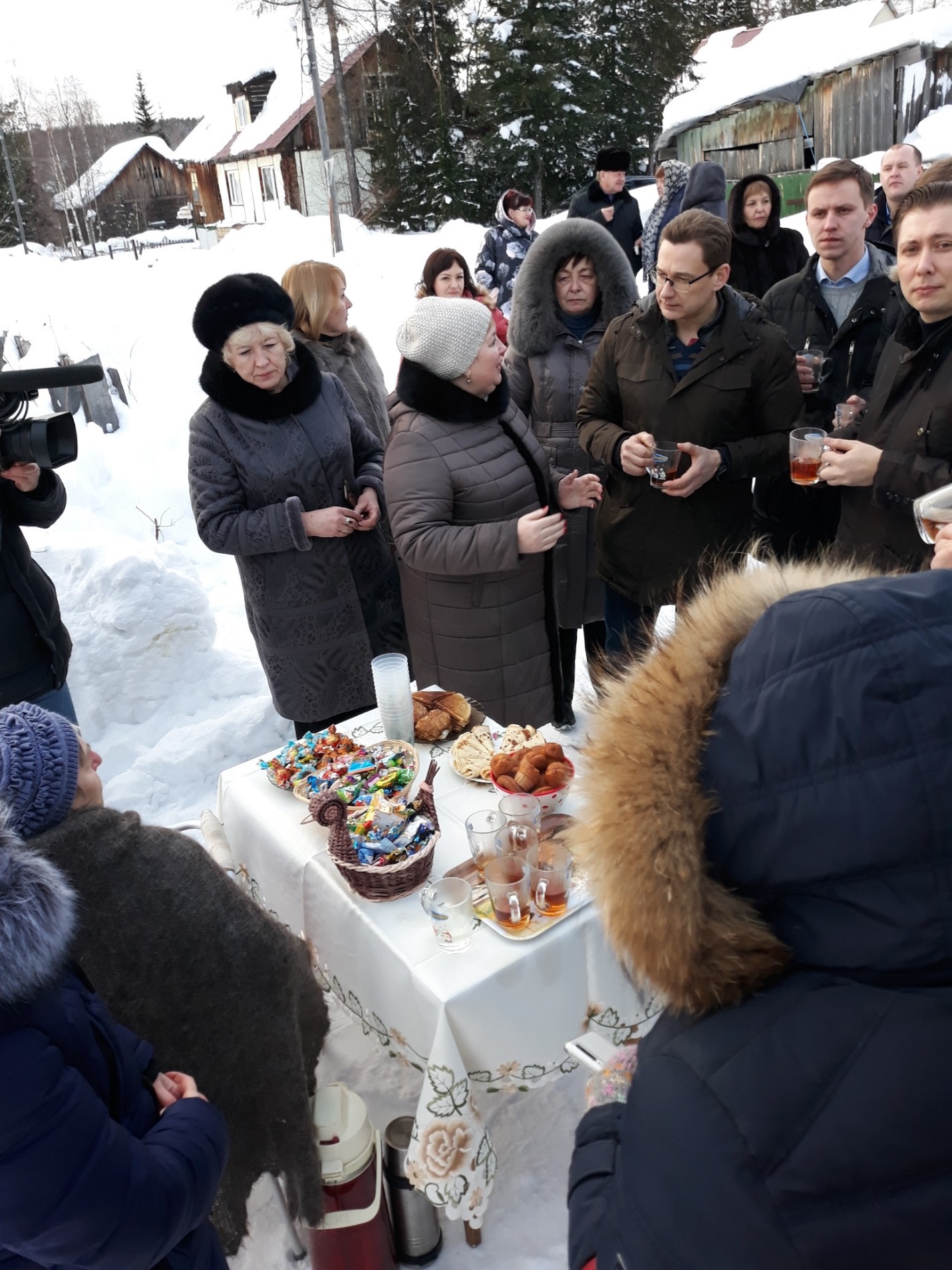 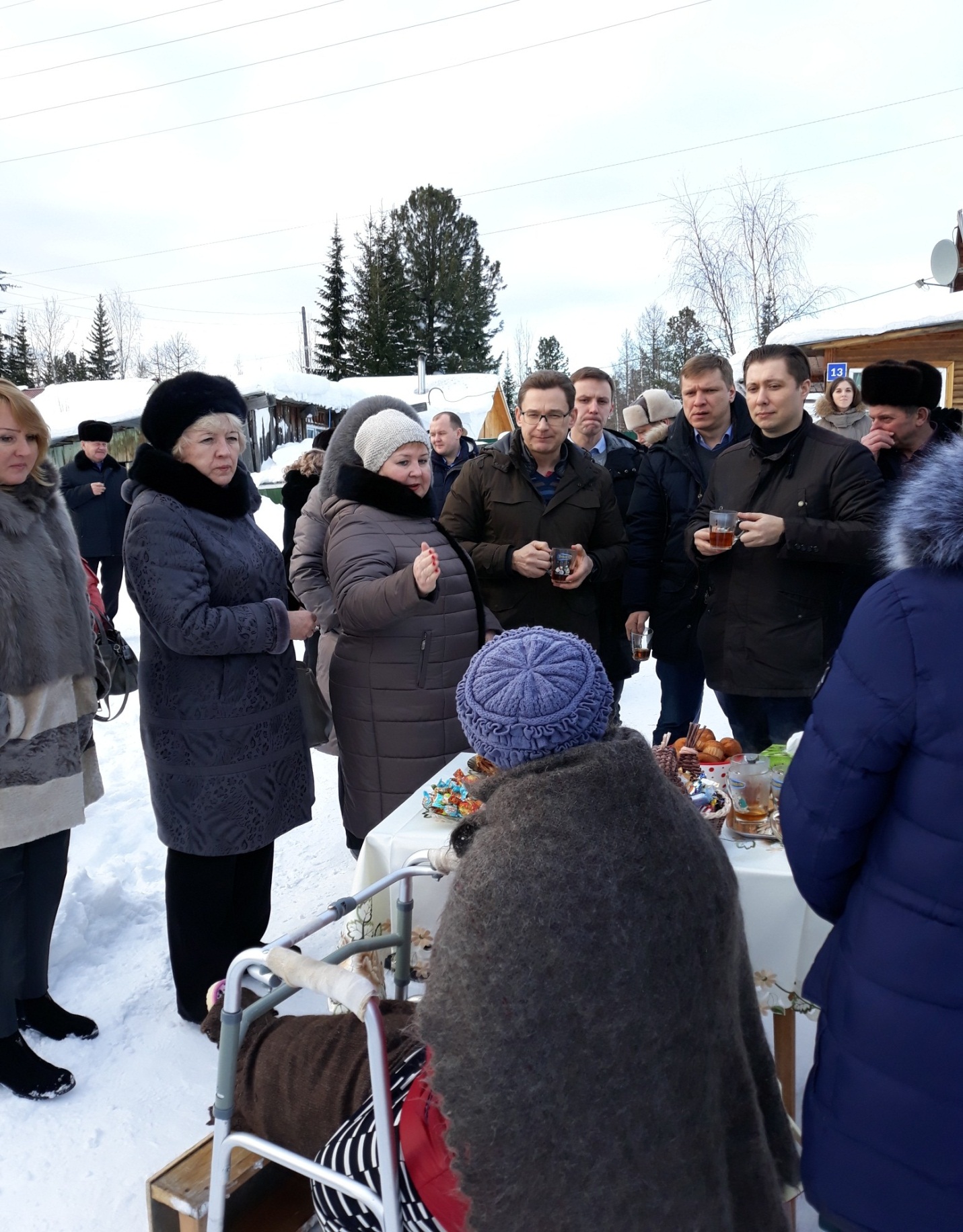 